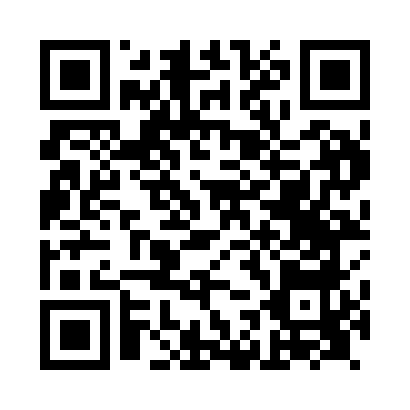 Prayer times for Dolphinton, South Lanarkshire, UKMon 1 Jul 2024 - Wed 31 Jul 2024High Latitude Method: Angle Based RulePrayer Calculation Method: Islamic Society of North AmericaAsar Calculation Method: HanafiPrayer times provided by https://www.salahtimes.comDateDayFajrSunriseDhuhrAsrMaghribIsha1Mon2:564:351:187:0410:0011:392Tue2:574:361:187:0410:0011:393Wed2:574:371:187:049:5911:384Thu2:584:381:187:049:5811:385Fri2:584:391:187:039:5811:386Sat2:594:401:197:039:5711:387Sun3:004:411:197:039:5611:378Mon3:004:421:197:029:5511:379Tue3:014:431:197:029:5411:3710Wed3:024:441:197:019:5311:3611Thu3:024:461:197:019:5211:3612Fri3:034:471:197:009:5111:3513Sat3:044:481:207:009:5011:3514Sun3:054:501:206:599:4911:3415Mon3:054:511:206:599:4711:3316Tue3:064:531:206:589:4611:3317Wed3:074:541:206:579:4511:3218Thu3:084:561:206:579:4311:3119Fri3:094:571:206:569:4211:3120Sat3:094:591:206:559:4011:3021Sun3:105:011:206:549:3911:2922Mon3:115:021:206:539:3711:2823Tue3:125:041:206:539:3611:2824Wed3:135:061:206:529:3411:2725Thu3:145:071:206:519:3211:2626Fri3:155:091:206:509:3011:2527Sat3:155:111:206:499:2911:2428Sun3:165:131:206:489:2711:2329Mon3:175:151:206:469:2511:2230Tue3:185:161:206:459:2311:2131Wed3:195:181:206:449:2111:20